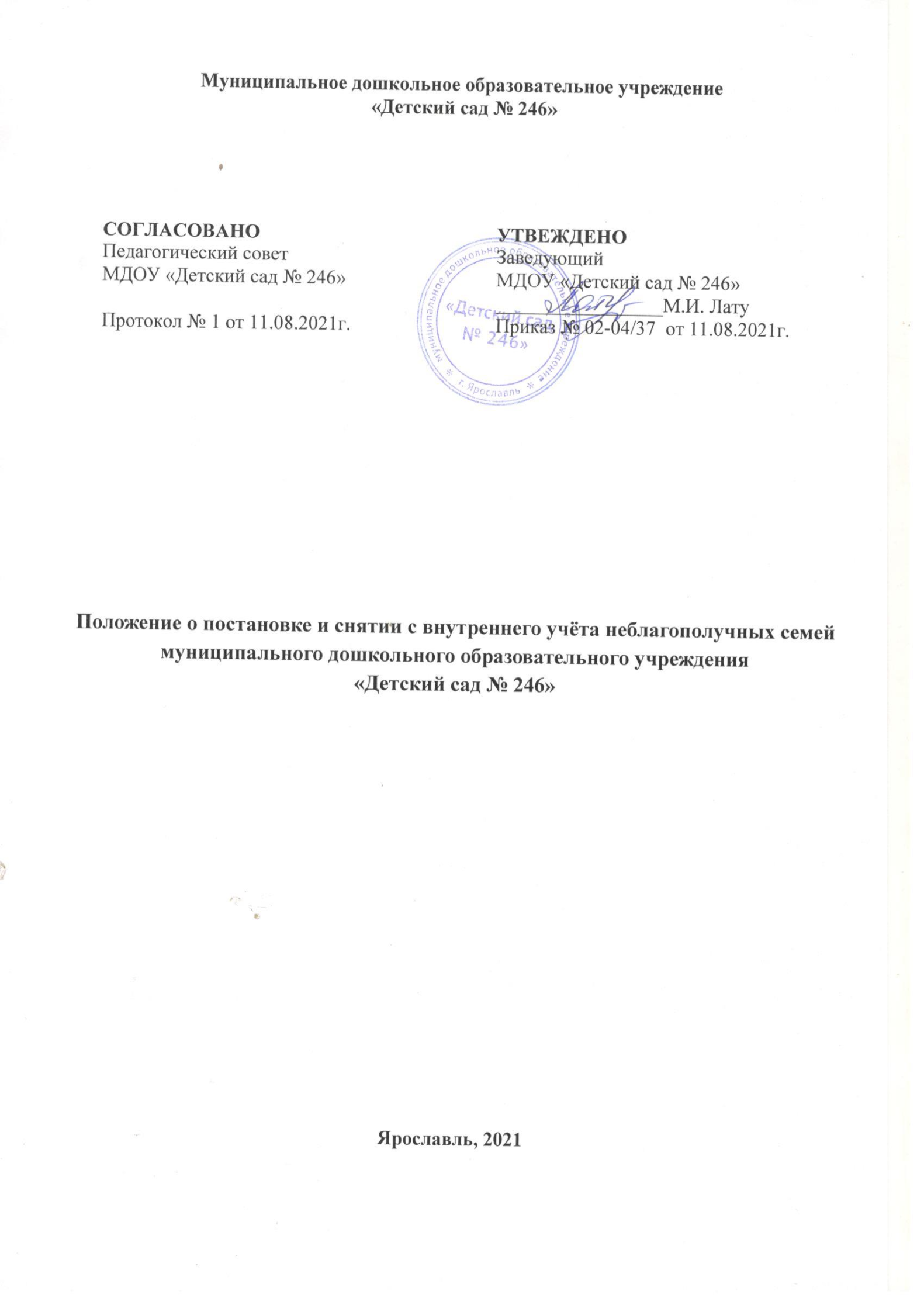 1. Общие положения. 1.1. Настоящее положение разработано на основании Федерального закона РФ № 120 от 24.06.1999г. «Об основах системы профилактики безнадзорности и правонарушений несовершеннолетних», 1.2. Данный локальный акт определяет порядок постановки на учет семей, не исполняющих свои обязанности по воспитанию, обучению и содержанию детей. II. Основные цели и задачи 2.1. Внутренний учет воспитанников ведется с целью организации целенаправленной профилактической работы с семьями, находящимися в социально-опасном положении, а также с семьями, требующими особого внимания. 2.2. Основными целями являются: 1) защита интересов и законных прав ребенка (воспитанника Учреждения); 2) предупреждение безнадзорности, беспризорности, правонарушений и противоправных действий в отношении несовершеннолетних воспитанников Учреждения. 2.3. Основные задачи: 1) выявлять и устранять причины и условия, способствующие безнадзорности и беспризорности детей в семье; 2) обеспечивать защиту прав и законных интересов несовершеннолетних воспитанников Учреждения; 3) проводить социально-профилактические мероприятия по оказанию помощи семьям в решении возникших проблемIII. Основание постановки на внутренний учет воспитанников учреждения 3.1. На внутренний учет ставятся воспитанники из семей, в которых родители (законные представители): - не исполняют обязанностей по воспитанию, обучению, развитию и (или) содержанию своего ребенка; - не исполняют прав и обязанностей родителей (законных представителей) по защите прав и интересов ребенка; - злоупотребляют спиртными напитками; - отрицательно влияют на поведение ребенка, вовлекая его в противоправные действия (преступления, попрошайничество, бродяжничество и т.д.); - допускают в отношении своего ребенка жестокое обращение и различные формы насилия; - находящихся в трудной жизненной ситуации; - поставленных на учет в других органах и учреждениях системы профилактики безнадзорности и правонарушений несовершеннолетнихIV. Основания для снятия с внутреннего учета воспитанников учреждения 4.1. С внутреннего учета снимаются воспитанники Учреждения по истечении 6 месяцев со срока постановки воспитанников на внутренний учет по следующим основания: - минимизация или устранение причины постановки семьи, наличие позитивных изменений в жизни семьи, сохраняющихся длительное время; - дети, окончившие дошкольное образовательное учреждение; - дети, перешедшие в другое дошкольное образовательное учреждение; - семьи, сменившие место жительства; - семья воспитанника снята с учета в органах и учреждениях системы профилактики безнадзорности и правонарушений несовершеннолетних. - а также по другим объективным причинам. V. Организация выявления и учета воспитанников, нуждающихся в проведении индивидной профилактической работы 5.1. Воспитатель группы, ежедневно работая с детьми, по внешнему виду, поведению родителей (законных представителей), выявляет признаки неблагополучия. 5.2. При выявлении семьи, требующей проведения индивидуальной профилактической работы, воспитатель готовит информацию о выявлении семейного неблагополучия и жестокого обращения с детьми или ненадлежащего исполнения своих обязанностей родителями (законными представителями) (Приложение 1). 5.3. Основания постановки на внутренний учет могут быть представлены в следующих документах: - информация о выявлении семейного неблагополучия и жестокого обращения с детьми или ненадлежащего исполнения своих обязанностей родителями (законными представителями); 5.4. Постановка семьи на внутренний учет осуществляется по решению комиссии Учреждения, в которую входят старший воспитатель, воспитатель группы, чьи семьи рассматриваются, уполномоченный по защите прав участников образовательного процесса МДОУ «Детский сад № 246», педагог-психолог. 5.5. При постановке воспитанника на внутренний учет заводится личное дело, в которое входят: - информация о выявлении семейного неблагополучия и жестокого обращения с детьми или ненадлежащего исполнения своих обязанностей родителями (законными представителями) - карта семьи (Приложение 2); - акт обследования жилищно-бытовых условий жизни семьи (при необходимости); (Приложение 3); - межведомственный план профилактической работы с семьей несовершеннолетнего. - Личное дело воспитанника хранится в кабинете педагога-психолога. 5.6. Содержание проводимой профилактической работы, результаты наблюдений за воспитанником фиксируются социальным педагогом. 5.7. Решение о снятии с внутреннего учета осуществляется по решению комиссии на основаниях результатов проведенной профилактической работы, а также при соответствующей информации из органов и учреждении системы профилактики безнадзорности и правонарушении несовершеннолетних. 5.8. Сведения о воспитанниках, поставленных и снятых с внутреннего учета, заносятся в журнал учета семей, состоящих на внутреннем учете и в Отдел по делам несовершеннолетних и защите их прав Фрунзенского района Территориальная администрация Фрунзенского и Красноперекопского районов (Приложение 4) VI. Ответственность и контроль за ведением внутри садовского учета воспитанников, находящихся в социально –опасном положении 6.1. За профилактическую деятельность в отношении семей, поставленных на внутренний учет, несут ответственность закрепленные специалисты. 6.2. Контроль за качеством исполнения, проводимой в соответствии с настоящим положением работы, возлагается на заведующего МДОУ «Детский сад № 246» VII. Заключительные положения 7.1. Настоящее Положение действует до принятия нового. 7.2. Изменения в настоящее Положение могут вноситься Учреждением в соответствии с действующим законодательством.Приложение 1 ИНФОРМАЦИЯо выявлении семейного неблагополучия и жестокого обращения с детьми или ненадлежащего исполнения своих обязанностей родителями (законными представителями):1. Сведения о несовершеннолетнем: ФИО___________________________________________________________ Дата рождения___________________________________________________ Место жительства________________________________________________ Группа__________________________________________________________ 2. Сведения о родителях (законных представителях):Мать: ФИО___________________________________________________________ Телефон________________________________________________________ Место жительства________________________________________________ Отец: ФИО___________________________________________________________ Телефон _______________________________________________________ Место жительства_______________________________________________ 3. Признаки семейного неблагополучия: ______________________________________________________________________________________________________________________________________________________________________________________________________________________________________________________________________________________________________________________________________________________________________________________________________________________________________________________________________________________________________________________________________________________________________________________________________________________________________________________________________________________________________________________________________________________________________________________________________________________________________________________________________________________________________________________________________________ Дата_______________ Воспитатель_______________________ Подпись___________________________ Принятые меры ___________________________________________________________________________ _____________________________________________________________________________________________________________________________________________________________________________________________________________________________________________________________________________________________________________________________________________________________________________________________________________________________________________________________________________________________________________________________________________________________________________________________________________________________________________________________________________________________________________________________________________________________________________________________________________________________________________________________________________________________________________________________________________________________________________________________________________________________________________________________________________________________________________________________________________________________________________________________________________________________________________________________________________________________________________________________________________________________________________________________________________________________________________________________________________________________________________________________________________________________________________________________________________________________________________________________________________________________________________________________________________________________________________________________________________________________________________________________________________________________________________________________________________________________________________________________________________________________________________________________________________________________________________________________________________________________________________________________________________________________________________________________________________________________________________________________________________________________________________________________________________________________________________________________________________________________________________________________________________________________________________________________________________________________________________________________________________________________________________________________________________________________________________________________________________________________________________________________________ Приложение № 2 Муниципальное дошкольное образовательное учреждение«Детский сад № 246»КАРТА СЕМЬИ_______________________________________________________________________________ (фамилия семьи)Дата заполнения «__» ________20__г.Мать (мачеха) Ф.И.О.________________________________________________________________________ Число, месяц, год рождения _____________________________________________________ . Адрес проживания, тел.___________________________________________________________ Место работы, тел._______________________________________________________________ Образование____________________________________________________________________Состоит ли на учете в центре занятости населения, управлении по труду и социальной защите населения____________________________________________________________ . Наличие судимости___________________ . Отец (отчим) Ф.И.О.________________________________________________________________________ Число, месяц, год рождения _____________________________________________________ . Адрес проживания, тел.___________________________________________________________ Место работы, тел._______________________________________________________________ Образование____________________________________________________________________Состоит в официальном браке (разводе) с ______________________________________________________________________. Родительские права /полные, ограничен, лишен/ Состоит в официальном браке (разводе) с __________________________________________. Родительские права /полные, ограничен, лишен/ Сведения о других членах семьиДемографическая характеристика семьиПо функциональной полнотео полная о неполная отцовская о неполная о неполная материнская По наличию детей о семья с 1 – 2 ребенком о с ребенком инвалидом о многодетная о с приемным ребенком о дети от разных браков о с опекаемым ребенком Условия проживания Вид жилья о квартира о общежитие Характеристика жилья Площадь:________ кв. м, количество жилых комнат____ , количество проживающих_____. Бытовые условия семьи:_____________________________________________________________________________________________________________________________________ . (характеристика жилья (благоустроенная квартира с нормальными условиями проживания, стесненные жилищные условия, ветхое жилье, необходим ремонт жилья, семья не имеет своего жилья), наличие мебели, бытовой техники) Санитарно-гигиенические условия семьи: _____________________________________________________________________________. (хорошие, удовлетворительные, семья не обеспечивает условия по объективным причинам (указать их), семья не обеспечивает условия из-за аморального, безответственного поведения родителей (пьянство, неряшливость, пренебрежение родительскими обязанностями и пр.)) Характеристика условий проживания ребенка:__________________________________________________________________________________________________________________. (наличие отдельного места для сна и занятий, наличие игрушек, книг и пр. в соответствии с возрастом ребенка и т.д.) Социально-экономическое положение семьи ____________________________________________________________________________ _____________________________________________________________________________. (источники доходов (заработная плата, пособия, пенсия, алименты, иные источники), их размер (со слов представителя семьи), материальный уровень (высокий, средний, низкий, нет средств к существованию)) Социальная характеристика семьи Образ жизни и психологический климат семьи: ____________________________________________________________________________. (здоровый образ жизни, кризисная семья (проблемы детско-родительских отношений, проблемы супружеских отношений, проблемы межличностного общения и т.д.), социально неблагополучная семья (алкоголизм одного или нескольких членов семьи; употребление наркотических или токсических веществ; с различными формами насилия; семья с безнадзорными детьми; с нарушением правовых норм и законов несовершеннолетними; с нарушением правовых норм и законовХарактеристика занятости несовершеннолетних: ______________________________________________________________________________. (посещение дошкольной организации (ребенок посещает дошкольную образовательную организацию (далее – ДОО), воспитывается дома неработающей мамой, бабушкой, воспитывается дома няней, находится дома без присмотра и нуждается в ДОО), место учебы ребенка (образовательная школа, среднее специальное заведение, высшее учебное заведение, не обучается), внешкольные занятия (посещение музыкальной, художественной школы, посещение клуба, кружка, секции и т.д., незанятость во внеурочное время)) Наличие факторов социального риска: _____________________________________________________________________________. (социально-демографический (неполная, многодетная семья, наличие мачехи, отчима, несовершеннолетнего родителя и т.д.), социально-экономический фактор (неудовлетворительные жилищные условия, низкий уровень доходов и т.д.), медико-социальный фактор (хронические заболевания, инвалидность, пренебрежение санитарно-гигиеническими нормами и т.д.), социально-психологический и психолого-педагогический фактор (семьи с деструктивными эмоционально-конфликтными отношениями супругов, родителей и детей, педагогической несостоятельностью родителей и их низким общеобразовательным уровнем, деформированными ценностными ориентирами), социально-криминогенный фактор (алкоголизм, наркомания, аморальный и паразитический образ жизни, проявление жестокости и садизма, наличие судимости членов семьи, разделяющих нормы и традиции преступной субкультуры) Характер отношений в семье: взаимоотношения между супругами__________________________________________________________________________________________________________________________; взаимоотношения родителей с детьми ______________________________________________________________________________; взаимоотношения между детьми ______________________________________________________________________________. (атмосфера дружбы, взаимопонимания, эмоциональной близости; отношения ровные без эмоциональной близости; отношения в семье отчужденные, эмоционально холодные, напряженно конфликтные; эпизодически возникающие ссоры, скандалы; допускается жестокое обращение с детьми, другими членами семьи; систематические ссоры, скандалы, пьяные дебоши)В каких органах и учреждениях семья (члены семьи) состоит на учете: ______________________________________________________________________________ Основные проблемы в семье ______________________________________________________________________________ (жилищные, материальные, психолого-педагогические проблемы, безработица и др.) Определение вида социальной помощи, в которой нуждается семья _____________________________________________________________________________. Выводы специалистов ______________________________________________________________________________ ______________________________________________________________________________ ______________________________________________________________________________ ______________________________________________________________________________ Подписи специалистов _______________________________________________________ ___________________________________________________________________________________________________________________________________________________________________________________________________________________________________Приложение 3Муниципальное дошкольное образовательное учреждение«Детский сад № 246»АКТобследования семейно-бытовых условий«___»____________________20___г.1. Фамилия, имя, отчество несовершеннолетнего ___________________________________2. Возраст, год рождения, место рождения _________________________________________3. Домашний адрес, телефон ________________________________________________4. Сведения о родителях (имеет одного (обоих) из родителей, место жительства родителей, возраст, занимаемая должность или занятие, место работы ___________________________ 5.Обследованием установлено, что семья состоит из _____________ человек: 6.Состав семьи (все члены семьи, проживающие совместно с указанием даты рождения, места обучения либо работы, степень родства).______________________________________ 7.Жилищные условия (размер занимаемой площади, характеристика, состояние помещения, условия жизни несовершеннолетнего, имеется ли место для сна, уроков).___________________________________________________________________________________________________________________________________________________ 8.Общий заработок семьи (примерно). ____________________________________________ 9. Взаимоотношения в семье (указать хорошие ли, нормальные, если ненормальные, что в чем заключается причина неблагополучия и т.д.). ___________________________________ 10. Характеристика родителей (указать занимаются ли они воспитанием детей, установлен ли контроль за их поведением, личное поведение родителей, привлекались ли они к административной, уголовной ответственности и т.д.). _____________________________________________________________________________ 11. В связи с чем проводилось обследование (указать причину посещения несовершеннолетнего, семьи: ____________________________________________________ 12. Обстановка на момент посещения: ____________________________________________. ЗАКЛЮЧЕНИЕ: (указать, что, по мнению производящих обследование, требуется для устранения причин неблагополучия и какие меры воздействия необходимо принять к родителям или другим лицам, создавшим неблагополучную обстановку в семье; либо указать иное заключение). _____________________________________________________________________________ Обследование провели (указать лиц, задействованных в проведении обследования: _____________________________________________________________________________ Приложение № 4 Журнал учета семей, состоящих на внутреннем учете и в Отдел по делам несовершеннолетних и защите их прав Фрунзенского района Территориальная администрация Фрунзенского и Красноперекопского районов